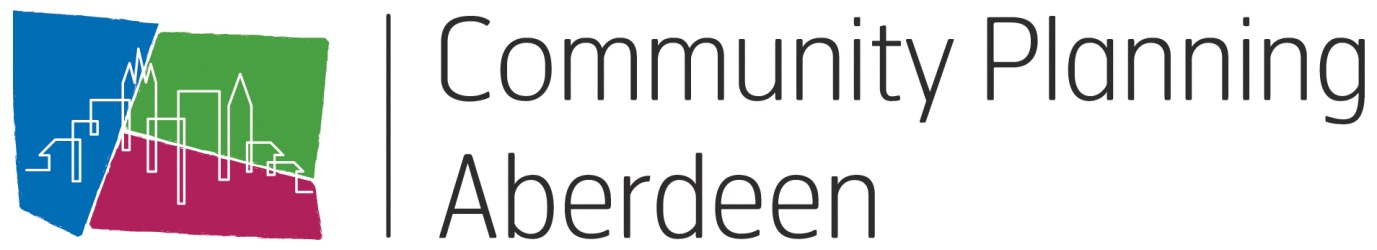 Meeting of Torry Locality Partnership Tuesday 9th May 2023Tullos LC6pm-8pmAGENDA  Welcome and Introductions 					All Minutes of previous Meeting   					Fay Morrison Approval Actions Matters arising LOIP – updates on streamlining and priorities.		JadeCommunity involvement LOIP project - update 		Jade HUB update plus community involvement (schedule of meetings)												JadeSchool – name of schoolPNP and community councils – roles				JadeRecruitment to PNPAOCB